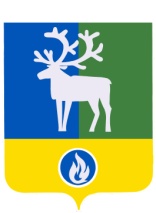 СЕЛЬСКОЕ ПОСЕЛЕНИЕ ПОЛНОВАТБЕЛОЯРСКИЙ РАЙОНХАНТЫ-МАНСИЙСКИЙ АВТОНОМНЫЙ ОКРУГ – ЮГРААДМИНИСТРАЦИЯ СЕЛЬСКОГО ПОСЕЛЕНИЯ ПОЛНОВАТПОСТАНОВЛЕНИЕПРОЕКТот __________ 2022 года                                                                                                     № ___О внесении изменений в муниципальную программу сельского  поселения Полноват «Реализация полномочий органов местного самоуправления сельского поселения Полноват»    П о с т а н о в л я ю:1. Внести в муниципальную программу сельского поселения Полноват «Реализация полномочий органов местного самоуправления сельского поселения Полноват», утвержденную постановлением администрации сельского поселения Полноват от 28 октября 2021 года № 92 «Об утверждении муниципальной программы сельского поселения Полноват «Реализация полномочий органов местного самоуправления сельского поселения Полноват» (далее – Программа), следующие изменения:1) позицию «Целевые показатели муниципальной программы» паспорта Программы изложить в следующей редакции:  «»;2) позицию «Параметры финансового обеспечения муниципальной программы» паспорта Программы изложить в следующей редакции:«»;3) в таблице 1 «Перечень основных мероприятий муниципальной программы, их связь с целевыми показателями» Программы:а) позицию 3.2 исключить;б) пункты 3.3 и 3.4 считать пунктами 3.2 и 3.3 соответственно;в) пункт 7 изложить в следующей редакции:«»;4) таблицу 2 «Целевые показатели муниципальной программы» к Программе изложить в редакции согласно приложению 1, к настоящему постановлению;5) таблицу 3 «Распределение финансовых ресурсов муниципальной программы» к Программе изложить в редакции согласно приложению 2, к настоящему постановлению.2. Опубликовать настоящее постановление в бюллетене «Официальный вестник сельского поселения Полноват».3. Настоящее постановление вступает в силу после его официального опубликования.4. Контроль за выполнением постановления возложить на заместителя главы муниципального образования, заведующего сектором муниципального хозяйства администрации сельского поселения Полноват Уразова Е.У.Глава сельского поселения Полноват                                                                    Л.А. МакееваПРИЛОЖЕНИЕ 1   к постановлению администрации сельского поселения Полноват от _________ 2022 года № ____Таблица 2Целевые показатели муниципальной программы__________________________ПРИЛОЖЕНИЕ 2   к постановлению администрации сельского поселения Полноват от _________ 2022  года № ____       Таблица 3Распределение финансовых ресурсов муниципальной программы_________________________Целевые показатели муниципальной программы1) уровень обеспечения выполнения полномочий и функций органов местного самоуправления сельского поселения, ежегодно на уровне 100 %;2) доля муниципальных служащих, прошедших курсы повышения квалификации по программам дополнительного профессионального образования, ежегодно на уровне 100 %;3) доля муниципальных служащих, прошедших диспансеризацию, ежегодно на уровне 100%;4) уровень обеспечения исполнения переданного органам местного самоуправления сельского поселения отдельного государственного полномочия в сфере государственной регистрации актов гражданского состояния, ежегодно на уровне 100%;5) уровень обеспечения исполнения переданного органам местного самоуправления сельского поселения отдельного государственного полномочия по организации мероприятий при осуществлении деятельности по обращению с животными без владельцев, от потребности, ежегодно на уровне 100%;6) уровень обеспечения исполнения переданного органам местного самоуправления сельского поселения отдельного государственного полномочия по осуществлению первичного воинского учета на территориях, где отсутствуют военные комиссариаты, ежегодно на уровне 100%;7) уровень обеспечения резервами (запасами) материальных ресурсов для ликвидации последствий чрезвычайных ситуаций и в целях гражданской обороны, от установленных норм обеспечения, %;8) площадь содержания минерализованной полосы, ежегодно не менее 7200 м²;9) количество распространенного информационного материала по пожарной безопасности, ежегодно не менее 200 экземпляров;10) доля обеспеченности мест общего пользования противопожарным инвентарем, ежегодно на уровне 100%;11) уровень обеспеченности деятельности добровольных народных дружин, ежегодно на уровне 100 %;12) сокращение объема потребления энергоресурсов, к предыдущему году, ежегодно не менее 1 %;13) доля светодиодных источников света в общем количестве источников света уличного освещения, %;14) уровень обеспечения энергоснабжения сети уличного освещения, ежегодно на уровне 100%;15) уровень обеспечения текущего содержания объектов благоустройства, ежегодно на уровне 100%;16) уровень содержания и эксплуатации имущества, находящегося в муниципальной собственности, ежегодно на уровне 100 %;17) объем услуг по вывозу жидких бытовых отходов, применяемый с целью возмещения недополученных доходов за счет средств бюджета сельского поселения, куб. м.; 18) объем услуг по подвозу чистой питьевой воды, применяемый с целью возмещения недополученных доходов за счет средств бюджета сельского поселения, куб. м.;19) уровень обеспечения реализации мероприятий по содержанию объектов размещения отходов, %;20) уровень обеспечения реализации мероприятий в сфере коммунального хозяйства, ежегодно на уровне 100%;21) уровень обеспеченности населения услугами общественной бани, от потребности, ежегодно на уровне 100%;22) уровень обеспечения выполнения полномочий и функций муниципальных учреждений культуры, ежегодно на уровне 100%;23) уровень обеспечения выполнения полномочий и функций муниципальных учреждений физической культуры и спорта, ежегодно на уровне 100%;24) количество проведенных спортивно-массовых мероприятий, ежегодно не менее 2; 25) количество граждан, получивших дополнительные меры социальной поддержки, ежегодно не менее 1 человека;26) размер условно утверждаемых расходов бюджета сельского поселения от первоначально утвержденного объема расходов бюджета сельского поселения, %;27) уровень обеспечения содержания дорог, от потребности, ежегодно на уровне 100%;28) уровень исполнения расходных обязательств по предоставлению межбюджетных трансфертов из бюджета сельского поселения, ежегодно на уровне 100%;29) количество распространенного информационного материала на тему безопасного пребывания людей на водных объектах, ежегодно не менее 50 экземпляров;30) уровень обеспечения организационной и материально-технической подготовки и проведения выборов и референдумов, от потребности, ежегодно на уровне 100%;31) количество реализованных общественных инициатив с применением механизма инициативного бюджетирования, единиц в год;32) количество инициативных проектов, реализованных с привлечением средств бюджета автономного округа, единиц в год;33) количество благоустроенных общественных территорий в сельском поселении, единиц в год;34) доля граждан, принявших участие в решении вопросов развития городской среды от общего количества граждан в возрасте от 14 лет, проживающих в муниципальном образовании, на территории которого реализуются проекты по созданию комфортной городской среды, %.Параметры финансового обеспечения муниципальной программы № п/пНаименование основного мероприятияНаименование целевого показателяРасчет значения целевого показателя12347.Обеспечение мероприятий по энергосбережению и повышению энергетической эффективностиСокращение объема потребления энергоресурсов, к предыдущему году Доля светодиодных источников света в общем количестве источников света уличного освещенияПоказатель характеризует сокращение объема потребляемых энергоресурсов за отчетный период;Показатель определяется отношением количества светодиодных источников света к общему количеству источников света уличного освещения, умноженное на 100%№ показателяНаименование целевых показателейБазовый показатель на начало реализации программыЗначения показателя по годамЗначения показателя по годамЗначения показателя по годамЗначения показателя по годамЗначения показателя по годамЦелевое значение показателя на момент окончания реализации программы№ показателяНаименование целевых показателейБазовый показатель на начало реализации программы2022 год2023 год2024 год2025 год2026 годЦелевое значение показателя на момент окончания реализации программы1234567891Уровень обеспечения выполнения полномочий и функций органов местного самоуправления  сельского поселения, %1001001001001001001002Доля муниципальных служащих, прошедших курсы повышения квалификации по программам дополнительного профессионального образования,  %1001001001001001001003Доля муниципальных служащих, прошедших диспансеризацию, %1001001001001001001004Уровень обеспечения исполнения переданного органам местного самоуправления сельского поселения отдельного государственного полномочия в сфере государственной регистрации актов гражданского состояния, %1001001001001001001005Уровень обеспечения исполнения  переданного органам местного самоуправления сельского поселения отдельного государственного полномочия  по организации мероприятий при осуществлении деятельности по обращению с животными без владельцев, %1001001001001001001006Уровень обеспечения исполнения  переданного органам местного самоуправления сельского поселения отдельного государственного полномочия  по осуществлению первичного воинского учета на территориях, где отсутствуют военные комиссариаты, %1001001001001001001007Уровень обеспечения резервами (запасами) материальных ресурсов для ликвидации последствий чрезвычайных ситуаций и в целях гражданской обороны, от установленных норм обеспечения, %9595981001001001008Площадь содержания минерализованной полосы, м².72007200720072007200720072009Количество распространенного информационного материала по пожарной безопасности, экз. 20020020020020020020010Доля обеспеченности мест общего пользования противопожарным инвентарем, %10010010010010010010011Уровень обеспечения деятельности добровольных народных дружин,%10010010010010010010012Сокращение объема потребления энергоресурсов, к предыдущему году,%-11111513Доля светодиодных источников света в общем количестве источников света уличного освещения, %909610010010010010014Уровень обеспечения энергоснабжения сети уличного освещения, %10010010010010010010015Уровень обеспечения текущего содержания объектов благоустройства,%10010010010010010010016Уровень содержания и эксплуатации имущества, находящегося в муниципальной собственности, %10010010010010010010017Объем услуг по вывозу жидких бытовых отходов, применяемый с целью  возмещения недополученных доходов за счет средств бюджета сельского поселения,  куб. м. 4 708,35 220,05 220,05 220,05 220,05 220,05 220,018Объем услуг по подвозу чистой питьевой воды, применяемый с целью  возмещения недополученных доходов за счет средств бюджета сельского поселения,  куб. м.205,1174,7174,7174,7174,7174,7174,719Уровень обеспечения реализации мероприятий по содержанию объектов размещения отходов,%000010010010020Уровень обеспечения реализации мероприятий в сфере коммунального хозяйства, %10010010010010010010021Уровень обеспеченности населения услугами общественной бани, %10010010010010010010022Уровень обеспечения выполнения полномочий и функций муниципальных учреждений культуры,%10010010010010010010023Уровень обеспечения выполнения полномочий и функций муниципальных учреждений физической культуры и спорта,%10010010010010010010024Количество проведенных спортивно-массовых мероприятий, единиц 2444442025Количество граждан, получивших дополнительные меры социальной поддержки, человек в год111111126Размер условно утверждаемых расходов бюджета сельского поселения от первоначально утвержденного объема расходов бюджета  сельского поселения,%002,5500027Уровень обеспечения содержания дорог,%10010010010010010010028Уровень исполнения расходных обязательств по предоставлению межбюджетных трансфертов из бюджета сельского поселения,%10010010010010010010029Количество распространенного информационного материала на тему безопасного пребывания людей на водных объектах, экз.5050505050505030Уровень обеспечения организационной и материально-технической подготовки и проведения выборов и референдумов, %10010010010010010010031Количество реализованных общественных инициатив с применением механизма инициативного бюджетирования, единиц210011332Количество инициативных проектов, реализованных с привлечением средств бюджета автономного округа, единиц-1----133Количество благоустроенных общественных территорий в сельском поселении, единиц111111534Доля граждан, принявших участие в решении вопросов развития городской среды от общего количества граждан в возрасте от 14 лет, проживающих в муниципальном образовании, на территории которого реализуются проекты по созданию комфортной городской среды, %15202530--30Номер основного мероприятияНаименование основных мероприятий муниципальной программы (их связь с целевыми показателями муниципальной программы)Ответственный исполнитель муниципальной программы Источники финансированияОбъем бюджетных ассигнований на реализацию муниципальной программы (тыс. рублей)Объем бюджетных ассигнований на реализацию муниципальной программы (тыс. рублей)Объем бюджетных ассигнований на реализацию муниципальной программы (тыс. рублей)Объем бюджетных ассигнований на реализацию муниципальной программы (тыс. рублей)Объем бюджетных ассигнований на реализацию муниципальной программы (тыс. рублей)Объем бюджетных ассигнований на реализацию муниципальной программы (тыс. рублей)Номер основного мероприятияНаименование основных мероприятий муниципальной программы (их связь с целевыми показателями муниципальной программы)Ответственный исполнитель муниципальной программы Источники финансированияВсегов том числев том числев том числев том числев том числеНомер основного мероприятияНаименование основных мероприятий муниципальной программы (их связь с целевыми показателями муниципальной программы)Ответственный исполнитель муниципальной программы Источники финансированияВсего2022 год2023 год2024 год2025 год2026 годНомер основного мероприятияНаименование основных мероприятий муниципальной программы (их связь с целевыми показателями муниципальной программы)Ответственный исполнитель муниципальной программы Источники финансированияВсего2022 год2023 год2024 год2025 год2026 год123456789101.Обеспечение выполнения полномочий  органов местного самоуправления (показатель 1)администрация сельского поселения Полноватбюджет поселения81 423,316 238,216 252,116 311,016 311,016 311,02.Создание условий для развития и совершенствования муниципальной службы (показатель 2,3)администрация сельского поселения Полноватбюджет поселения227,045,445,445,445,445,42.1.Повышение квалификации муниципальных служащихадминистрация сельского поселения Полноватбюджет поселения95,019,019,019,019,019,02.2.Проведение диспансеризацииадминистрация сельского поселения Полноватбюджет поселения132,026,426,426,426,426,43.Реализация отдельных государственных полномочий (показатель 4-6)администрация сельского поселения ПолноватВсего:1 569,0280,9314,9324,4324,4324,43.Реализация отдельных государственных полномочий (показатель 4-6)администрация сельского поселения Полноватфедеральный бюджет1 424,7272,9281,2290,2290,2290,23.Реализация отдельных государственных полномочий (показатель 4-6)администрация сельского поселения Полноватбюджет автономного округа144,38,033,734,234,234,23.1.Осуществление отдельного государственного полномочия в сфере государственной регистрации актов гражданского состояния администрация сельского поселения ПолноватВсего:170,034,034,034,034,034,03.1.Осуществление отдельного государственного полномочия в сфере государственной регистрации актов гражданского состояния администрация сельского поселения Полноватфедеральный бюджет130,026,026,026,026,026,03.1.Осуществление отдельного государственного полномочия в сфере государственной регистрации актов гражданского состояния администрация сельского поселения Полноватбюджет автономного округа40,08,08,08,08,08,03.3.Осуществление отдельного государственного полномочия по организации мероприятий при осуществлении деятельности по обращению с животными без владельцевадминистрация сельского поселения Полноватбюджет автономного округа104,30,025,726,226,226,23.4.Осуществление отдельного государственного полномочия по осуществлению первичного воинского учета на территориях, где отсутствуют военные комиссариатыадминистрация сельского поселения Полноватфедеральный бюджет1 294,7246,9255,2264,2264,2264,24.Создание резерва материальных ресурсов для ликвидации чрезвычайных ситуаций и в целях гражданской обороны (показатель 7)администрация сельского поселения Полноватбюджет поселения27,220,17,10,00,00,05.Мероприятия по обеспечению первичных мер пожарной безопасности (показатели 8-10)администрация сельского поселения Полноватбюджет поселения447,089,489,489,489,489,47.Обеспечение мероприятий по энергосбережению и повышению энергетической эффективности (показатели 12,13)администрация сельского поселения Полноватбюджет поселения328,2165,7162,50,00,00,08.Организация благоустройства территории поселения (показатель 14,15)администрация сельского поселения Полноватбюджет поселения9 131,01 596,81 829,41 901,61 901,61 901,68.1.Техническая эксплуатация, содержание, ремонт и организация энергоснабжения сети уличного освещенияадминистрация сельского поселения Полноватбюджет поселения4 318,4817,2849,8883,8883,8883,88.2.Прочие мероприятия по благоустройствуадминистрация сельского поселения Полноватбюджет поселения1 213,3224,4240,7249,4249,4249,48.3.Организация временных рабочих мест по безработным гражданам и трудоустройству несовершеннолетнихадминистрация сельского поселения Полноватбюджет поселения3 599,3555,2738,9768,4768,4768,49.Обеспечение надлежащего уровня эксплуатации муниципального имущества (показатель 16)администрация сельского поселения Полноватбюджет поселения6 240,03 142,8774,3774,3774,3774,310.Предоставление субсидий  юридическим лицам (за исключением государственных (муниципальных) учреждений, индивидуальным предпринимателям, физическим лицам оказывающим населению жилищно-коммунальные услуги (показатели 17,18)администрация сельского поселения Полноватбюджет поселения5 423,2780,31 126,91 172,01 172,01 172,012.Реализация мероприятий в сфере коммунального хозяйства (показатель 20)администрация сельского поселения Полноватбюджет поселения794,9794,90,00,00,00,013.Создание условий для обеспечения бытового обслуживания населения (показатель 21)администрация сельского поселения Полноватбюджет поселения2 164,0409,5425,8442,9442,9442,914.Организация досуга, предоставление услуг организаций культуры (показатель 22)администрация сельского поселения Полноватбюджет поселения62 907,013 613,112 231,312 354,212 354,212 354,215.Развитие физической культуры и массового спорта (показатели 23,24)администрация сельского поселения Полноватбюджет поселения7 332,01 741,81 380,91 403,11 403,11 403,116.Реализация мероприятий в области социальной политики  (показатель 25)администрация сельского поселения Полноватбюджет поселения79,015,815,815,815,815,817.Управление резервными средствами бюджета поселения (показатель 26)администрация сельского поселения Полноватбюджет поселения3 185,4100,01 042,32 043,10,00,018.Дорожная деятельность (показатель 27)администрация сельского поселения Полноватбюджет поселения11 468,22 244,62 305,92 305,92 305,92 305,919.Предоставление иных межбюджетных трансфертов из бюджета поселения (показатель 28)администрация сельского поселения Полноватбюджет поселения5,95,90,00,00,00,020.Мероприятия по обеспечению безопасности людей на водных объектах (показатель 29)администрация сельского поселения Полноватбюджет поселения7,51,51,51,51,51,521.Развитие инициативного бюджетирования в сельском поселении (показатели 31-34)администрация сельского поселения Полноватбюджет поселения971,8771,80,00,0100,0100,0Итого по муниципальной программеадминистрация сельского поселения ПолноватВсего:193 731,642 058,538 005,539 184,637 241,537 241,5Итого по муниципальной программеадминистрация сельского поселения Полноватфедеральный бюджет1 424,7272,9281,2290,2290,2290,2Итого по муниципальной программеадминистрация сельского поселения Полноватбюджет автономного округа144,38,033,734,234,234,2Итого по муниципальной программеадминистрация сельского поселения Полноватбюджет поселения192 162,641 777,637 690,638 860,236 917,136 917,1